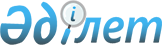 "2011-2013 жылдарға арналған аудандық бюджет туралы" аудандық мәслихаттың  
2010 жылғы 24 желтоқсандағы N 6-25с шешіміне өзгерістер мен толықтырулар енгізу туралы
					
			Күшін жойған
			
			
		
					Солтүстік Қазақстан облысы Уәлиханов аудандық мәслихатының 2011 жылғы 29 наурыздағы N 4-28с. Солтүстік Қазақстан облысының Әділет департаментінде 2011 жылғы 20 сәуірде N 13-13-138 тіркелді. Қолдану мерзімінің өтуіне байланысты күшін жойды (Солтүстік Қазақстан облысы Уәлиханов ауданы мәслихатының 2012 жылғы 10 желтоқсандағы N 02-03-03/237 хаты)

      Ескерту. Қолдану мерзімінің өтуіне байланысты күшін жойды (Солтүстік Қазақстан облысы Уәлиханов ауданы мәслихатының 2012.12.10 N 02-03-03/237 хаты)      2008 жылғы 4 желтоқсандағы № 95-ІV Қазақстан Республикасының Бюджет Кодексінінің 109-бабы 5-тармағына, 2001 жылғы 23 қаңтардағы № 148 «Қазақстан Республикасындағы жергілікті мемлекеттік басқару және өзін-өзі басқару туралы» Заңының 6-бабына және 1998 жылғы 24 наурыздағы № 213 «Нормативтік құқықтық актілер туралы» Заңының 28-бабына сәйкес, аудандық мәслихат ШЕШІМ ЕТТІ:



      1. Аудандық мәслихаттың «2011-2013 жылдарға арналған аудандық бюджет туралы» аудандық мәслихаттың 2010 жылғы 24 желтоқсандағы № 6-25с (2011 жылғы 25 қаңтардағы № 13-13-135 нормативтік құқықтық актілерді мемлекеттік тіркеу тізілімінде тіркелген және 2011 жылғы 31 қаңтардағы «Шұғыла» және «Ел тынысы» газеттерінде жарияланған) шешіміне келесі өзгерістер мен толықтырулар енгізілсін:

      1-тармақта:

      1) тармақшада:

      «1 737 935» саны «1 802 085,3» санына ауыстырылсын;

      «150 755» саны «151 005» санына ауыстырылсын;

      «1 141» саны «2 045,3» санына ауыстырылсын;

      «2 000» саны «2 959» санына ауыстырылсын;

      «1 584 039» саны «1 646 076» санына ауыстырылсын;

      2) тармақшада:

      «1 732 935» саны «1 820 135,6» санына ауыстырылсын;

      3) тармақшада:

      «61 483» саны «177 383,4» санына ауыстырылсын;

      «62 313» саны «178 213,4» санына ауыстырылсын;

      4) тармақшада:

      «5 000» саны «6 200» санына ауыстырылсын;

      «5 000» саны «6 200» санына ауыстырылсын;

      5) тармақшада:

      «-61 483» саны «-201 633,7» санына ауыстырылсын;

      « 61 483» саны «201 633,7» санына ауыстырылсын;

      13 тармақта:

      2) тармақшада

      «12 888» саны «13 647» санына ауыстырылсын;

      келесі мазмұндағы 9) тармақшасымен толықтырылсын:

      «9) 2020 жұмыспен қамту бағдарламасының аясында инженерлік-коммуникациялық инфрақұрылымды дамытуға, жайластыруға және (немесе) сатып алуға – 32100 мың теңге, оңын ішінде:

      ауылда кәсіпкерлікті дамытуға қолдау көрсету аясында -1 300 мың теңге;

      еңбек ресурстарының жинақылығын арттыру аясында – 30 800 мың теңге;

      келесі мазмұндағы 10) тармақшасымен толықтырылсын:

      «10) мектептер және мектепке дейінгі білім беру ұйымдарында мұғалімдер мен тәрбиешілердің біліктілік санаттарына үстемақы көлемін арттыруға – 7801 мың теңге;

      11) тармақшасымен толықтырылсын:

      «11) кәсіби даярлық, кадрлардың біліктілігін арттыру және қайта даярлау, кәсіпкерлікке оқыту, еңбекақыны жартылай субсидиялау, жол жүруге субсидия ұсыну, жұмыспен қамту орталықтарын құруға – 7742 мың теңге, оның ішінде:

      еңбек ақыны жартылай субсидиялау – 1430 мың теңге;

      жұмыспен қамту орталықтарын құру – 6312 мың теңге;».

      14-тармақ келесі мазмұндағы 14-1-тармақпен толықтырылсын:

      «14-1. Қазақстан Республикасындағы 2020 жұмыспен қамту Бағдарламасына сәйкес тұрғын үй салуға және (немесе) сатып алуға нөлдік ставка сыйақы бойынша республикалық бюджеттен бюджеттік кредиттер 107 800 мың теңге көлемінде есепке алынсын.» 

      15-тармақта:

      3) тармақшада

      «26 853» саны «34 594» санына ауыстырылсын;

      келесі мазмұндағы 6) тармақшасымен толықтырылсын:

      «6) Уәлиханов ауданы Қайрат орта мектебі үшін «Газель» автомашинасын сатып алуына – 2474 мың теңге;

      келесі мазмұндағы 7) тармақшасымен толықтырылсын:

      «7) Бағаның өсуіне байланысты көмір сатып алуға – 3420 мың теңге;

      келесi мазмұндағы 15-1-тармақпен толықтырылсын:

      «15-1. 7-қосымшаға сәйкес аудандық бюджеттiң шығыстары қаржылық жыл басына 32 350,7 мың теңге сомада қалыптасқан аудандық бюджет қаражатының бос қалдықтары және 2010 жылы пайдаланылмаған республикалық және облыстық бюджеттерден 18 074,1 мың теңге сомада берiлген нысаналы трансферттердi қайтару есебiнен көзделсiн»;

      көрсетілген шешімге 1, 5, 6-қосымшалары осы шешімнің 1, 2, 3-қосымшаларына сәйкес жаңа редакцияда мазмұндалсын (қоса беріледі);

      осы шешiмге 4 қосымшаға сәйкес көрсетiлген шешiмге 7-қосымшамен толықтырылсын.



      2. Осы шешім 2011 жылдың 1 қаңтарынан бастап қолданысқа енеді.      Сессия төрағасы                            Аудандық

                                                 мәслихаттың хатшысы

      К.Жантілеуов                               Ә. Бейсенбаев      КЕЛІСІЛГЕН:

      «Уәлиханов ауданының

      экономика және бюджеттік 

      жоспарлау бөлімі»

      мемлекеттік мекемесінің бастығы            Ж. Ғабдуллин

Уәлиханов аудандық мәслихатының

2011 жылғы 29 наурыздағы № 4-28с

сессиясының шешіміне 1-қосымшаУәлиханов аудандық мәслихатының

2010 жылғы 24 желтоқсандағы № 6-25с

сессиясының шешіміне 1-қосымша 2011 жылға арналған Уәлиханов ауданының нақтыланған бюджеті

Уәлиханов аудандық мәслихатының

2011 жылғы 29 наурыздағы № 4-28с

сессиясының шешіміне 2-қосымшаУәлиханов аудандық мәслихатының

2010 жылғы 24 желтоқсандағы № 6-25с

сессиясының шешіміне 5-қосымша ТІЗБЕ 2011 жылғы әр бір ауылдық (селолық) округтің бюджеттік бағдарламалары

Уәлиханов аудандық мәслихатының

2011 жылғы 29 наурыздағы № 4-28с

сессиясының шешіміне 3-қосымшаУәлиханов аудандық мәслихатының

2010 жылғы 24 желтоқсандағы № 6-25с

сессиясының шешіміне 6-қосымша Азаматтардың жекелеген топтарына әлеуметтік көмек 451.007.000 бюджеттік бағдарлама бойынша "Жергілікті өкілетті органдардың шешімі бойынша азаматтардың жекелеген топтарына әлеуметтік көмек"

Уәлиханов аудандық мәслихатының

2011 жылғы 29 наурыздағы № 4-28с

сессиясының шешіміне 4-қосымшаУәлиханов аудандық мәслихатының

2010 жылғы 24 желтоқсандағы № 6-25с

сессиясының шешіміне 7-қосымша 2011 жылғы 1 қаңтарға қалыптасқан бюджеттiк қаражаттың бос қалдықтарын бағыттау, және 2010 жылы пайдаланылмаған республикалық және облыстық бюджеттерден нысаналы трансферттердi қайтару
					© 2012. Қазақстан Республикасы Әділет министрлігінің «Қазақстан Республикасының Заңнама және құқықтық ақпарат институты» ШЖҚ РМК
				СанатыСанатыСанатыСанатыСомасы, мың теңгеСыныбыСыныбыСыныбыСомасы, мың теңгеІшкі сыныбыІшкі сыныбыСомасы, мың теңгеАтауыСомасы, мың теңге123451) КІРІСТЕР1 802 085,31Салықтық түсiмдер151 00501Табыс салығы1 1552Жеке табыс салығы1 15503Әлеуметтiк салық101 0911Әлеуметтік салық101 09104Меншiкке салынатын салықтар33 9891Мүлiкке салынатын салықтар13 3133Жер салығы2 7534Көлiк құралдарына салынатын салық16 1635Бірыңғай жер салығы1 76005Тауарларға, жұмыстарға және қызметтерге салынатын iшкi салықтар13 2082Акциздер1 0313Табиғи және басқа ресурстарды пайдаланғаны үшiн түсетiн түсiмдер9 2004Кәсiпкерлiк және кәсiби қызметтi жүргiзгенi үшiн алынатын алымдар2 8495Ойын бизнесіне салық12808Заңдық мәнді іс-әрекеттерді жасағаны және (немесе) құжаттар бергені үшін оған уәкілеттігі бар мемлекеттік органдар немесе лауазымды адамдар алатын міндетті төлемдер1 5621Мемлекеттік баж1 5622Салықтық емес түсiмдер2 045,301Мемлекет меншігінен түсетін түсімдер1 1415Мемлекет меншігіндегі мүлікті жалға беруден түсетін кірістер1 14106Басқа да салықтық емес түсiмдер904,301Басқа да салықтық емес түсiмдер904,33Негізгі капиталды сатудан түсетін түсімдер2 95903Жердi және материалдық емес активтердi сату2 95901Жерді сату2 9594Трансферттердің түсімдері1 646 07602Мемлекеттiк басқарудың жоғары тұрған органдарынан түсетiн трансферттер1 646 0762Облыстық бюджеттен түсетiн трансферттер1 646 076Функционалдық топФункционалдық топФункционалдық топФункционалдық топСомасы, мың

теңгеӘкімшісіӘкімшісіӘкімшісіСомасы, мың

теңгеБағдарламаБағдарламаСомасы, мың

теңгеАтауыСомасы, мың

теңге123452) ШЫҒЫНДАР1 820 135,61Жалпы сипаттағы мемлекеттiк қызметтер168 406,0112Аудан (облыстық маңызы бар қала) мәслихатының аппараты14 095,0001Аудан (облыстық маңызы бар қала) мәслихатының қызметін қамтамасыз ету жөніндегі қызметтер13 855,0003Мемлекеттік органдардың күрделі шығыстары240,0122Аудан (облыстық маңызы бар қала) әкімінің аппараты47 767,0001Аудан (облыстық маңызы бар қала) әкімінің қызметін қамтамасыз ету жөніндегі қызметтер47 332,0003Мемлекеттік органдардың күрделі шығыстары435,0123Қаладағы аудан, аудандық маңызы бар қала, кент, ауыл (село), ауылдық (селолық) округ әкімінің аппараты87 682,0001Қаладағы аудан, аудандық маңызы бар қаланың, кент, ауыл (село), ауылдық (селолық) округ әкімінің қызметін қамтамасыз ету жөніндегі қызметтер87 442,0022Мемлекеттік органдардың күрделі шығыстары240,0452Ауданның (облыстық маңызы бар қаланың) қаржы бөлімі10 834,0001Аудандық бюджетті орындау және коммуналдық меншікті (облыстық маңызы бар қала) саласындағы мемлекеттік саясатты іске асыру жөніндегі қызметтер10 174,0003Салық салу мақсатында мүлікті бағалауды жүргізу139,0004Біржолғы талондарды беру жөніндегі жұмысты және біржолғы талондарды іске асырудан сомаларды жинаудың толықтығын қамтамасыз етуді ұйымдастыру521,0453Ауданның (облыстық маңызы бар қаланың) экономика және бюджеттік жоспарлау бөлімі8 028,0001Экономикалық саясатты, мемлекеттік жоспарлау жүйесін қалыптастыру және дамыту және ауданды (облыстық маңызы бар қаланы) басқару саласындағы мемлекеттік саясатты іске асыру жөніндегі қызметтер8 028,02Қорғаныс5 760,0122Аудан (облыстық маңызы бар қала) әкімінің аппараты5 760,0005Жалпыға бірдей әскери міндетті атқару шеңберіндегі іс-шаралар4 760,0006Аудан (облыстық маңызы бар қала) ауқымындағы төтенше жағдайлардың алдын алу және оларды жою500,0007Аудандық (қалалық) ауқымдағы дала өрттерінің, сондай-ақ мемлекеттік өртке қарсы қызмет органдары құрылмаған елдi мекендерде өрттердің алдын алу және оларды сөндіру жөніндегі іс-шаралар500,03Қоғамдық тәртіп, қауіпсіздік, құқықтық, сот, қылмыстық-атқару қызметі643,0458Ауданның (облыстық маңызы бар қаланың) тұрғын үй-коммуналдық шаруашылық, жолаушылар көлігі және автомобиль жолдары бөлімі643,0021Елдi мекендерде жол жүрісі қауiпсiздiгін қамтамасыз ету643,04Білім беру1 211 260,0123Қаладағы аудан, аудандық маңызы бар қала, кент, ауыл (село), ауылдық (селолық) округ әкімінің аппараты774,0005Ауылдық (селолық) жерлерде балаларды мектепке дейін тегін алып баруды және кері алып келуді ұйымдастыру774,0464Ауданның (облыстық маңызы бар қаланың) білім беру бөлімі76 005,0009Мектепке дейінгі тәрбие ұйымдарының қызметін қамтамасыз ету76 005,0464Ауданның (облыстық маңызы бар қаланың) білім беру бөлімі1 116 241,0003Жалпы білім беру1 084 956,0006Балаларға қосымша білім беру16 506,0005Ауданның (облыстық маңызы бар қаланың) мемлекеттік білім беру мекемелер үшін оқулықтар мен оқу-әдiстемелiк кешендерді сатып алу және жеткізу6 978,0021Мектеп мұғалімдеріне және мектепке дейінгі ұйымдардың тәрбиешілеріне біліктілік санаты үшін қосымша ақы көлемін ұлғайту7 801,0464Ауданның (облыстық маңызы бар қаланың) білім беру бөлімі18 240,0001Жергілікті деңгейде білім беру саласындағы мемлекеттік саясатты іске асыру жөніндегі қызметтер8 711,0015Жетім баланы (жетім балаларды) және ата-аналарының қамқорынсыз қалған баланы (балаларды) күтіп-ұстауға асыраушыларына ай сайынғы ақшалай қаражат төлемдері6 501,0020Үйде оқытылатын мүгедек балаларды жабдықпен, бағдарламалық қамтыммен қамтамасыз ету3 028,06Әлеуметтiк көмек және әлеуметтiк қамсыздандыру142 425,0451Ауданның (облыстық маңызы бар қаланың) жұмыспен қамту және әлеуметтік бағдарламалар бөлімі119 629,0002Еңбекпен қамту бағдарламасы23 858,0004Ауылдық жерлерде тұратын денсаулық сақтау, білім беру, әлеуметтік қамтамасыз ету, мәдениет және спорт мамандарына отын сатып алуға Қазақстан Республикасының заңнамасына сәйкес әлеуметтік көмек көрсету860,0005Мемлекеттік атаулы әлеуметтік көмек 14 211,0007Жергілікті өкілетті органдардың шешімі бойынша мұқтаж азаматтардың жекелеген топтарына әлеуметтік көмек38 032,0010Үйден тәрбиеленіп оқытылатын мүгедек балаларды материалдық қамтамасыз ету309,0014Мұқтаж азаматтарға үйде әлеуметтiк көмек көрсету13 210,001618 жасқа дейінгі балаларға мемлекеттік жәрдемақылар21 115,0017Мүгедектерді оңалту жеке бағдарламасына сәйкес, мұқтаж мүгедектерді міндетті гигиеналық құралдарымен қамтамасыз етуге және ымдау тілі мамандарының, жеке көмекшілердің қызмет көрсету1 722,0023Жұмыспен қамту орталықтарының қызметін қамтамасыз ету6 312,0451Ауданның (облыстық маңызы бар қаланың) жұмыспен қамту және әлеуметтік бағдарламалар бөлімі22 796,0001Жергілікті деңгейде халық үшін әлеуметтік бағдарламаларды жұмыспен қамтуды қамтамасыз етуді іске асыру саласындағы мемлекеттік саясатты іске асыру жөніндегі қызметтер 19 811,0021Мемлекеттік органдардың күрделі шығыстары2 135,0011Жәрдемақыларды және басқа да әлеуметтік төлемдерді есептеу, төлеу мен жеткізу бойынша қызметтерге ақы төлеу850,07Тұрғын үй-коммуналдық шаруашылық54 575,2123Қаладағы аудан, аудандық маңызы бар қала, кент, ауыл (село), ауылдық (селолық) округ әкімінің аппараты31,2007Аудандық маңызы бар қаланың, кенттің, ауылдың (селоның), ауылдық (селолық) округтің мемлекеттік тұрғын үй қорының сақталуын ұйымдастыру31,2467Ауданның (облыстық маңызы бар қаланың) құрылыс бөлімі39 130,0003Мемлекеттік коммуналдық тұрғын үй қорының тұрғын үй құрылысы және (немесе) сатып алу7 030,0022Жұмыспен қамту 2020 бағдарламасы шеңберінде инженерлік-

коммуникациялық инфрақұрылымдардың дамуы32 100,0123Қаладағы аудан, аудандық маңызы бар қала, кент, ауыл (село), ауылдық (селолық) округ әкімінің аппараты9 321,0008Елді мекендерде көшелерді жарықтандыру2 444,0009Елді мекендердің санитариясын қамтамасыз ету4 213,0010Жерлеу орындарын күтіп-ұстау және туысы жоқ адамдарды жерлеу100,0011Елді мекендерді абаттандыру мен көгалдандыру2 564,0467Ауданның (облыстық маңызы бар қаланың) құрылыс бөлімі6 093,0007Қаланы және елді мекендерді көркейтуді дамыту6 093,08Мәдениет, спорт, туризм және ақпараттық кеңістiк70 169,0123Қаладағы аудан, аудандық маңызы бар қала, кент, ауыл (село), ауылдық (селолық) округ әкімінің аппараты16 074,0006Жергілікті деңгейде мәдени-демалыс жұмыстарын қолдау16 074,0457Ауданның (облыстық маңызы бар қаланың) мәдениет, тілдерді дамыту, дене шынықтыру және спорт бөлімі16 437,0003Мәдени-демалыс жұмысын қолдау16 437,0457Ауданның (облыстық маңызы бар қаланың) мәдениет, тілдерді дамыту, дене шынықтыру және спорт бөлімі4 659,0009Аудандық (облыстық маңызы бар қалалық) деңгейде спорттық жарыстар өткiзу3 035,0010Әртүрлi спорт түрлерi бойынша аудан (облыстық маңызы бар қала) құрама командаларының мүшелерiн дайындау және олардың облыстық спорт жарыстарына қатысуы1 624,0456Ауданның (облыстық маңызы бар қаланың) ішкі саясат бөлімі3 483,0002Газеттер мен журналдар арқылы мемлекеттік ақпараттық саясат жүргізу жөніндегі қызметтер3 483,0457Ауданның (облыстық маңызы бар қаланың) мәдениет, тілдерді дамыту, дене шынықтыру және спорт бөлімі12 869,0006Аудандық (қалалық) кiтапханалардың жұмыс iстеуi12 521,0007Мемлекеттік тілді және Қазақстан халықтарының басқа да тілдерін дамыту348,0456Ауданның (облыстық маңызы бар қаланың) ішкі саясат бөлімі6 901,0001Жергілікті деңгейде ақпарат, мемлекеттілікті нығайту және азаматтардың әлеуметтік сенімділігін қалыптастыру саласында мемлекеттік саясатты іске асыру жөніндегі қызметтер6 651,0003Жастар саясаты саласындағы өңірлік бағдарламаларды iске асыру250,0457Ауданның (облыстық маңызы бар қаланың) мәдениет, тілдерді дамыту, дене шынықтыру және спорт бөлімі9 746,0001Жергілікті деңгей мәдениет, тілдерді дамыту, дене шынықтыру және спорт саласындағы мемлекеттік саясатты іске асыру жөніндегі қызметтер9 746,010Ауыл, су, орман, балық шаруашылығы, ерекше қорғалатын табиғи аумақтар, қоршаған ортаны және жануарлар дүниесін қорғау, жер қатынастары106 408,0474Ауданның (облыстық маңызы бар қаланың) ауыл шаруашылығы және ветеринария бөлімі22 853,0001Жергілікті деңгейде ауыл шаруашылығы және ветеринария саласындағы мемлекеттік саясатты іске асыру жөніндегі қызметтер13 687,0099Республикалық бюджеттен берілетін нысаналы трансферттер есебiнен ауылдық елді мекендер саласының мамандарын әлеуметтік қолдау шараларын іске асыру9 166,0463Ауданның (облыстық маңызы бар қаланың) жер қатынастары бөлімі11 491,0001Аудан (облыстық маңызы бар қала) аумағында жер қатынастарын реттеу саласындағы мемлекеттік саясатты іске асыру жөніндегі қызметтер8 128,0003Елдi мекендердi жер-шаруашылық орналастыру1 600,0006Аудандық маңызы бар қалалардың, кенттердiң, ауылдардың (селолардың), ауылдық (селолық) округтердiң шекарасын белгiлеу кезiнде жүргiзiлетiн жерге орналастыру1 763,0467Ауданның (облыстық маңызы бар қаланың) құрылыс бөлімі58 417,0012Су шаруашылығының объектілерін дамыту58 417,0474Ауданның (облыстық маңызы бар қаланың) ауыл шаруашылығы және ветеринария бөлімі13 647,0013Эпизоотияға қарсы іс-шаралар жүргізу13 647,011Өнеркәсіп, сәулет, қала құрылысы және құрылыс қызметі6 226,0467Ауданның (облыстық маңызы бар қаланың) құрылыс бөлімі6 226,0001Жергілікті деңгейде құрылыс саласындағы мемлекеттік саясатты іске асыру жөніндегі қызметтер6 226,012Көлiк және коммуникация10 263,0458Ауданның (облыстық маңызы бар қаланың) тұрғын үй-коммуналдық шаруашылық, жолаушылар көлігі және автомобиль жолдары бөлімі10 263,0023Автомобиль жолдарының жұмыс істеуін қамтамасыз ету10 263,013Басқалар25 022,0469Ауданның (облыстық маңызы бар қаланың) кәсіпкерлік бөлімі5 544,0001Жергілікті деңгейде кәсіпкерлік пен өнеркәсіпті дамыту саласындағы мемлекеттік саясатты іске асыру жөніндегі қызметтер5 544,0451Ауданның (облыстық маңызы бар қаланың) жұмыспен қамту және әлеуметтік бағдарламалар бөлімі7 800,0022«Бизнестің жол картасы - 2020» бағдарламасы шеңберінде жеке кәсіпкерлікті қолдау7 800,0452Ауданның (облыстық маңызы бар қаланың) қаржы бөлімі3 000,0012Ауданның (облыстық маңызы бар қаланың) жергілікті атқарушы органының резерві 3 000,0458Ауданның (облыстық маңызы бар қаланың) тұрғын үй-коммуналдық шаруашылығы, жолаушылар көлігі және автомобиль жолдары бөлімі8 678,0001Жергілікті деңгейде тұрғын үй-коммуналдық шаруашылығы, жолаушылар көлігі және автомобиль жолдары саласындағы мемлекеттік саясатты іске асыру жөніндегі қызметтер8 678,0014Мемлекеттік органдарды материалдық-техникалық жарақтандыру15Трансферттер18 978,4452Ауданның (облыстық маңызы бар қаланың) қаржы бөлімі18 978,4006Нысаналы пайдаланылмаған (толық пайдаланылмаған) трансферттерді қайтару18 978,43) Таза бюджеттік несиелеу177 383,4Бюджеттік несиелеу178 213,47Тұрғын үй-коммуналдық шаруашылық107 800467Ауданның (облыстық маңызы бар қаланың) құрылыс бөлімі107 800019Тұрғын үй салу және сатып алу107 800013Республикалық бюджеттен берілген кредиттер есебінен10Ауыл, су, орман, балық шаруашылығы, ерекше қорғалатын табиғи аумақтар, қоршаған ортаны және жануарлар дүниесін қорғау, жер қатынастары70 413,4474Ауданның (облыстық маңызы бар қаланың) ауыл шаруашылығы және ветеринария бөлімі70 413,4009Ауылдық елді мекендердің әлеуметтік саласының мамандарын әлеуметтік қолдау шараларын іске асыру үшін жергілікті атқарушы органдарға берілетін бюджеттік кредиттер70 413,4СанатыСанатыСанатыСанатыСомасы, мың

теңгеСыныбыСыныбыСыныбыСомасы, мың

теңгеІшкі сыныбыІшкі сыныбыСомасы, мың

теңгеАтауыСомасы, мың

теңге5Бюджеттік кредиттерді өтеу830,001Бюджеттік кредиттерді өтеу830,01Мемлекеттік бюджеттен берілген бюджеттік кредиттерді өтеу830,04) Қаржылық активтер операциялар бойынша сальдо6 200Қаржылық активтерді сатып алу6 20013Басқалар6 200452Ауданның (облыстық маңызы бар қаланың) қаржы бөлімі6 200014Заңды тұлғалардың жарғылық капиталын қалыптастыру немесе ұлғайту6 2005) Бюджет (профициті) дефициті-201 633,76) Бюджеттің тапшылығын қаржыландыру (профицитті пайдалану)201 633,7СанатыСанатыСанатыСанатыСомасы, мың теңгеСыныбыСыныбыСыныбыСомасы, мың теңгеІшкі сыныбыІшкі сыныбыСомасы, мың теңгеАтауыСомасы, мың теңге7Қарыздар түсімі170 11301Мемлекеттік ішкі қарыздар170 1132Қарыз алу келісім-шарттары170 113Функционалдық топФункционалдық топФункционалдық топФункционалдық топСомасы, мың

теңгеӘкімшісіӘкімшісіӘкімшісіСомасы, мың

теңгеБағдарламаБағдарламаСомасы, мың

теңгеАтауыСомасы, мың

теңге16Қарыздарды өтеу830,0452Ауданның (облыстық маңызы бар қаланың) қаржы бөлімі830,0008Жергілікті атқарушы органның жоғары тұрған бюджет алдындағы борышын өтеу830,0СанатыСанатыСанатыСанатыСомасы, мың теңгеСыныбыСыныбыСыныбыСомасы, мың теңгеІшкі сыныбыІшкі сыныбыСомасы, мың теңгеАтауыСомасы, мың теңге8Бюджет қаражаттарының пайдаланылатын қалдықтары32 350,71Бюджет қаражаты қалдықтары32 350,71Бюджет қаражатының бос қалдықтары32 350,7Функционалдық топФункционалдық топФункционалдық топФункционалдық топСомасы,

мың

теңгеӘкімшісіӘкімшісіӘкімшісіСомасы,

мың

теңгеБағдарламаБағдарламаСомасы,

мың

теңгеАталуыСомасы,

мың

теңге1Жалпы сипаттағы мемлекеттiк қызметтер 87682123Қаладағы аудан, аудандық маңызы бар қала, кент, ауыл (село), ауылдық (селолық) округ әкімінің аппараты87682001Қаладағы аудан, аудандық маңызы бар қаланың, кент, ауыл (село), ауылдық (селолық) округ әкімінің қызметін қамтамасыз ету жөніндегі қызметтер87442әр бір ауылдық (селолық) округ бөліп көрсеткендеАмангелді7317,0Ақтүйесай7512,0Чехов8034,0Бидайық7816,0Қайрат6723,0Қарасу6731,0Қаратерек6569,0Көктерек7617,0Кішкенекөл15242,0Қулыкөл6674,0Телжан7207,0022Мемлекеттік органдардың күрделі шығыстары240әр бір ауылдық (селолық) округ бөліп көрсеткендеҚарасу120Қулыкөл1204Бiлiм беру774123Қаладағы аудан, аудандық маңызы бар қала, кент, ауыл (село), ауылдық (селолық) округ әкімінің аппараты774005Ауылдық (селолық) жерлерде балаларды мектепке дейін тегін алып баруды және кері алып келуді ұйымдастыру774әр бір ауылдық (селолық) округ бөліп көрсеткендеКішкенекөл7747Тұрғын үй-коммуналдық шаруашылығы9352,2123Қаладағы аудан, аудандық маңызы бар қала, кент, ауыл (село), ауылдық (селолық) округ әкімінің аппараты9352,2007Аудандық маңызы бар қаланың, кенттің, ауылдың (селоның), ауылдық (селолық) округтің мемлекеттік тұрғын үй қорының сақталуын ұйымдастыру31,2әр бір ауылдық (селолық) округ бөліп көрсеткендеКішкенекөл31,2008Елді мекендерде көшелерді жарықтандыру2444әр бір ауылдық (селолық) округ бөліп көрсеткендеБидайық150Кішкенекөл2294009Елді мекендердің санитариясын қамтамасыз ету4213әр бір ауылдық (селолық) округ бөліп көрсеткендеАқтүйесай180Бидайық270Чехов180Қайрат180Қарасу91Қаратерек137Кішкенекөл2906Қулыкөл180Телжан89010Жерлеу орындарын күтіп-ұстау және туысы жоқ адамдарды жерлеу100әр бір ауылдық (селолық) округ бөліп көрсеткендеКішкенекөл100011Елді мекендерді абаттандыру мен көгалдандыру2564әр бір ауылдық (селолық) округ бөліп көрсеткендеАмангелді45Ақтүйесай45Чехов45Бидайық45Қайрат45Қарасу45Қаратерек45Көктерек45Кішкенекөл2114Қулыкөл45Телжан458Мәдениет, спорт, туризм және ақпараттық кеңістiк16 074123Қаладағы аудан, аудандық маңызы бар қала, кент, ауыл (село), ауылдық (селолық) округ әкімінің аппараты16 074006Жергілікті деңгейде мәдени-демалыс жұмыстарын қолдау16 074әр бір ауылдық (селолық) округ бөліп көрсеткендеАмангелді727,0Ақтүйесай2496,0Чехов4099,0Бидайық786,0Қайрат711,0Қарасу627,0Қаратерек627,0Көктерек1290,0Қулыкөл3967,0Телжан744,0Функционалдық топФункционалдық топФункционалдық топФункционалдық топСомасы,

мың

теңгеӘкімшісіӘкімшісіӘкімшісіСомасы,

мың

теңгеБағдарламаБағдарламаСомасы,

мың

теңгеАталуыСомасы,

мың

теңге1236Әлеуметтiк көмек және әлеуметтiк қамсыздандыру38 032451Ауданның (облыстық маңызы бар қаланың) жұмыспен қамту және әлеуметтік бағдарламалар бөлімі38032007Жергілікті өкілетті органдардың шешімі бойынша мұқтаж азаматтардың жекелеген топтарына әлеуметтік көмек38032оның ішінде«Ұрпақ қорына» бала табуды ынталандыру шеңберінде төртінші және одан да көп бала тууына байланысты отбасындағы әрбір балаға 160 айлық қөрсеткіш мөлшерінде әлеуметтік көмек төлеу үшін 34594Ұлы Отан соғысының мүгедектері және қатысқандарына коммуналдық қызметтерге шығындарды төлеу үшін 4 айлық есептік көрсеткіш шамасында әлеуметтік көмек732Ұлы Отан Соғысының мүгедектеріне және қатысушыларына, Ұлы Отан Соғысының мүгедектеріне және қатысушыларына жеңілдіктер және гарантиялар бойынша теңестірілген тұлғаларға, "Алтын алқа", "Күміс алқа" алқаларымен марапатталған немесе ерте «Батыр-ана» атағын алған және де I және II топты «Ана даңқы» ордендерімен марапатталған көп балалы аналарға, ҚР алдында ерекше қызметтеріне үшін зейнет ақы белгіленген тұлғаларға, Совет одағы батырлары, Социалистік еңбек батыры, үш топты Даңқ орденінің кавалерлері, үш топты Еңбек даңқы, 1988-1989 жылдардағы Чернобыль АЭС апатының нәтижесін жоюға қатысқандар тұлғалардың есебіндегілер, ҚР көшіру зоналардан (өз бетімен шықандар) эвакуациялау, эвакуация кезінде ана құрсағында болған балаларды қоса санаторлы-курортық емдеу үшін 800созылмалы туберкулезбен ауыратын азаматтарға қосымша тамақтануды қамтамасыз ету үшін 600 теңге сомасында әлеуметтік көмек202созылмалы туберкулезбен ауыратын азаматтарға амбулаториялық емделу кезінде қосымша тамаққа және емдеу мекемесіне жол жүруіне әлеуметтік көмек407СҚО жоғары немесе кәсіптік оқу орындарында оқуын төлеу аз қамтамасыз етілген отбасылардан шыққан жетім балаларға әлеуметтік көмек225Ұлы Отан соғысының мүгедектері және қатысушыларына және гарантиялар мен жеңілдіктер бойынша оларға теңестірілген тұлғаларға тіс протездеуге әлеуметтік көмек24Ұлы Отан соғысының мүгедектері мен қатысушыларына шаштараз және монша қызметтері үшін ай сайын 400 теңге сомасында әлеуметтік көмек48қыс мерзімінде жалғыз тұратын зейнеткерлер мен мүгедектеріне, және де Ұлы Отан соғысына қатысқандар және оларға теңестірілген тұлғаларға 10 мың теңге сомасынан артық емес отынды алу үшін әлеуметтік көмек 300өрт және су тасқынынан зардап шеккен, мұқтаж азаматтарға 200 мың теңге сомасынан артық емес біржолғы әлеуметтік көмек үшін700Функц. топФункц. топФункц. топФункц. топсомасы,

мың теңгеӘкiмшiсiӘкiмшiсiӘкiмшiсiсомасы,

мың теңгеБағдарламаБағдарламасомасы,

мың теңгеАталуысомасы,

мың теңгеІІ. ШЫҒЫНДАР32 350,71Жалпы сипаттағы мемлекеттiк қызметтер 130123Қаладағы аудан, аудандық маңызы бар қала, кент, ауыл (село), ауылдық (селолық) округ әкімінің аппараты130001Қаладағы аудан, аудандық маңызы бар қаланың, кент, ауыл (село), ауылдық (селолық) округ әкімінің қызметін қамтамасыз ету жөніндегі қызметтер1304Білім беру3 341464Ауданның (облыстық маңызы бар қаланың) білім беру бөлімі3 341009Мектепке дейінгі тәрбие ұйымдарының қызметін қамтамасыз ету3 3418Мәдениет, спорт, туризм және ақпараттық кеңістiк1 505,2123Қаладағы аудан, аудандық маңызы бар қала, кент, ауыл (село), ауылдық (селолық) округ әкімінің аппараты905,2006Жергілікті деңгейде мәдени-демалыс жұмыстарын қолдау905,2457Ауданның (облыстық маңызы бар қаланың) мәдениет, тілдерді дамыту, дене шынықтыру және спорт бөлімі600006Аудандық (қалалық) кiтапханалардың жұмыс iстеуi60010Ауыл, су, орман, балық шаруашылығы, ерекше қорғалатын табиғи аумақтар, қоршаған ортаны және жануарлар дүниесін қорғау, жер қатынастары8 100474Ауданның (облыстық маңызы бар қаланың) ауыл шаруашылығы және ветеринария бөлімі8 100,4009Ауылдық елді мекендердің әлеуметтік саласының мамандарын әлеуметтік қолдау шараларын іске асыру үшін жергілікті атқарушы органдарға берілетін бюджеттік кредиттер8 100,413Басқалар1 200452Ауданның (облыстық маңызы бар қаланың) қаржы бөлімі1 200014Заңды тұлғалардың жарғылық капиталын қалыптастыру немесе ұлғайту1 20015Трансферттер18 074,1452Ауданның (облыстық маңызы бар қаланың) қаржы бөлімі18 074,1006Нысаналы пайдаланылмаған (толық пайдаланылмаған) трансферттерді қайтару18 074,1